Проект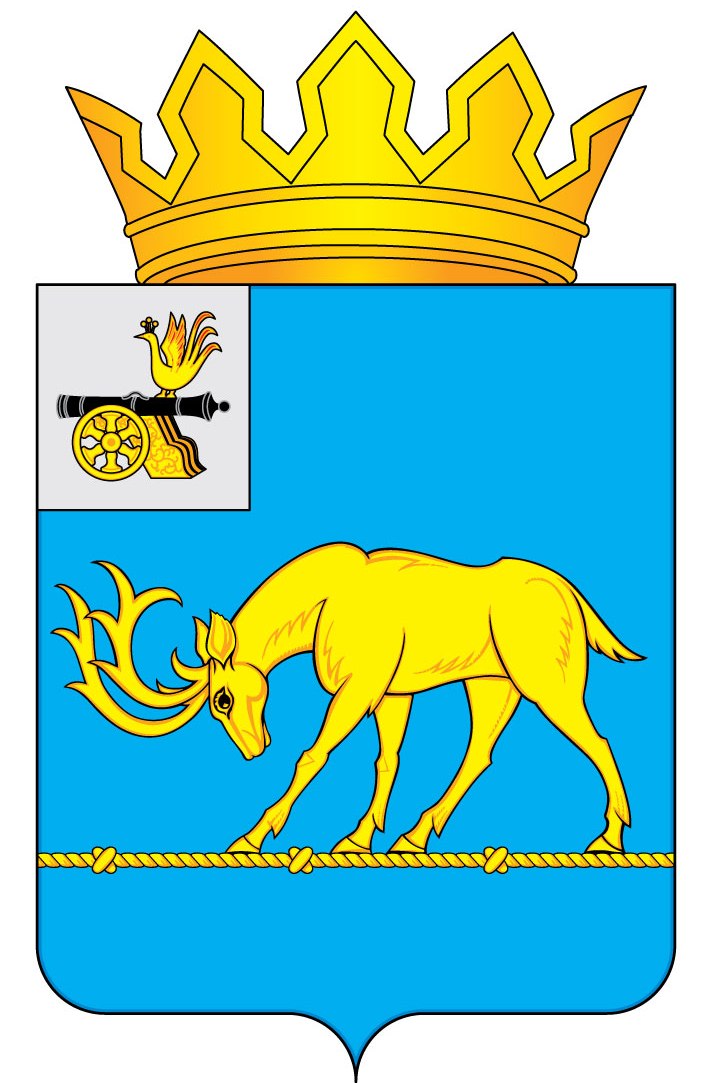 АДМИНИСТРАЦИЯ МУНИЦИПАЛЬНОГО ОБРАЗОВАНИЯ«ТЕМКИНСКИЙ РАЙОН» СМОЛЕНСКОЙ ОБЛАСТИПОСТАНОВЛЕНИЕот ______________   № ______                                                                          с. ТемкиноО внесении изменений в административный регламент предоставления муниципальной услуги «Постановка на учет граждан в качестве нуждающихся в жилых помещениях, предоставляемых по договорам социального найма»В соответствии с Федеральным законом от 27.07.2010 года № 210-ФЗ «Об организации предоставления государственных  и муниципальных услуг», Уставом муниципального образования «Темкинский район» Смоленской области, в целях повышения   качества  исполнения  и   доступности  муниципальной  услуги постановка на учет граждан в качестве нуждающихся в жилых помещениях, предоставляемых по договорам социального найма, Администрация муниципального образования «Темкинский район» Смоленской  области  п о с т а н о в л я е т:1.  Внести    в  Административный регламент предоставления муниципальной услуги «Постановка на учет граждан в качестве нуждающихся в жилых помещениях, предоставляемых по договорам социального найма», утвержденный постановлением Администрации муниципального образования «Темкинский район» Смоленской  области от 17.12.2014г. № 636, изложив его в новой редакции. 2. Данное постановление обнародовать и разместить на официальном сайте Администрации муниципального образования «Темкинский район» Смоленской области.3. Контроль за исполнением настоящего постановления возложить на заместителя Главы Администрации муниципального образования «Темкинский район» Смоленской области В.И.Волкова.Глава муниципального образования«Темкинский район» Смоленской области                                                    С.А. ГуляевУтвержден постановлением Администрациимуниципального образования«Темкинский район»  Смоленской области от  ____________ №____АДМИНИСТРАТИВНЫЙ РЕГЛАМЕНТпредоставления Администрацией муниципального образования «Темкинский район» Смоленской области муниципальной услуги «Постановка на учет граждан в качестве нуждающихся в жилых помещениях, предоставляемых по договорам социального найма»Раздел 1. Общие положения1.1.   Предмет регулирования настоящего Административного регламента Административный регламент предоставления муниципальной услуги «Постановка на учет граждан в качестве нуждающихся в жилых помещениях, предоставляемых по договорам социального найма» (далее – Административный регламент) разработан в целях повышения качества исполнения и доступности результата предоставления муниципальной услуги, создания комфортных условий для потребителей муниципальной услуги, определяет порядок, сроки и последовательность действий (административных процедур) Администрации муниципального образования «Темкинский район» Смоленской области (далее  – Администрация) при оказании муниципальной услуги.1.2. Круг заявителей, а также физических и юридических лиц, имеющих право в соответствии с федеральным и (или) областным законодательством, муниципальными нормативными правовыми актами либо в силу наделения их заявителями в порядке, установленном законодательством Российской Федерации, полномочиями выступать от их имени при взаимодействии с Администрацией, иными органами местного самоуправления и организациями при предоставлении муниципальной услуги1.2.1. Заявителями на предоставление муниципальной услуги могут выступать физические лица - граждане Российской Федерации, а также иностранные граждане и лица без гражданства, за исключением случаев, установленных международным договором Российской Федерации или федеральным законом (далее - граждане).1.2.2. При предоставлении муниципальной услуги от имени заявителей вправе выступать их законные представители или их представители по доверенности (далее также именуемые заявитель), выданной и оформленной в соответствии с гражданским законодательством Российской Федерации.1.3. Требования к порядку информирования о порядкепредоставления муниципальной услуги1.3.1. Для получения информации по вопросам предоставления муниципальной услуги, а также о ходе предоставления муниципальной услуги, заинтересованные лица обращаются в Администрацию муниципального образования «Темкинский район» Смоленской области, структурное подразделение Администрации, ответственное за предоставление муниципальной услуги - отдел по организации и обеспечению исполнительно - распорядительных полномочий Темкинского сельского поселения Темкинского района Смоленской области:- по телефонам;- в письменном виде.1.3.2. Информация о муниципальной услуге размещается:1) в табличном виде на информационных стендах Администрации; 2) на Интернет-сайте; 3) в средствах массовой информации: в Темкинской районной газете «Заря».- в федеральной государственной информационной системе «Единый портал государственных и муниципальных услуг (функций)» (электронный адрес: http://www.gosuslugi.ru) (далее также – Единый портал), а также посредством региональной государственной информационной системы «Портал государственных и муниципальных услуг (функций) Смоленской области» (электронный адрес: http://pgu.admin-smolensk.ru) (далее также - Региональный портал).1.3.3. Информация о муниципальной услуге размещается:- извлечения из нормативных правовых актов, устанавливающих порядок и условия предоставления муниципальной услуги;- текст административного регламента с приложениями;- перечень документов, необходимых для предоставления муниципальной услуги, и - требования, предъявляемые к этим документам;- порядок информирования о ходе предоставления муниципальной услуги;- порядок обжалования действий (бездействия) и решений, осуществляемых и принимаемых Администрацией в ходе предоставления муниципальной услуги.1.3.4. Информирование заявителей о порядке предоставления муниципальной услуги осуществляется в форме индивидуального информирования и публичного информирования. При необходимости получения консультаций заявители обращаются в Администрацию.Консультации по процедуре предоставления муниципальной услуги могут осуществляться:- в письменной форме на основании письменного обращения;- при личном обращении;- по телефону;- по электронной почте;Все консультации являются бесплатными.Требования к форме и характеру взаимодействия должностных лиц Администрации с заявителями:- консультации в письменной форме предоставляются должностными лицами Администрации на основании письменного запроса заявителя, в том числе поступившего в электронной форме, в течение 30 дней после получения указанного запроса.- при консультировании по телефону должностное лицо Администрации представляется, назвав свою фамилию имя, отчество, должность, предлагает представиться собеседнику, выслушивает и уточняет суть вопроса. Во время разговора необходимо произносить слова четко, избегать параллельных разговоров с окружающими людьми и не прерывать разговор по причине поступления звонка на другой аппарат.- по завершении консультации должностное лицо Администрации кратко подводит итог разговора и перечисляет действия, которые следует предпринять заявителю. - должностные лица Администрации при ответе на телефонные звонки, письменные и электронные обращения заявителей обязаны в максимально вежливой и доступной форме предоставлять исчерпывающую информацию.2. Стандарт предоставления  муниципальной услуги.2.1.Наименование муниципальной услугиНаименование муниципальной услуги – «Постановка на учет граждан в качестве нуждающихся в жилых помещениях, предоставляемых по договорам социального найма».2.2. Наименование органа местного самоуправления,непосредственно предоставляющего муниципальную услугу2.2.1. Муниципальную услугу предоставляет Администрация муниципального образования «Темкинский район» Смоленской области. Непосредственно предоставление муниципальной услуги осуществляют специалисты отдела по организации и обеспечению исполнительно – распорядительных полномочий Темкинского сельского поселения.2.2.2. Для предоставления муниципальной услуги не требуется обращения в иные органы государственной власти, органы государственных внебюджетных фондов, органы местного самоуправления и организации.  2.2.3. Запрещено требовать от заявителя осуществления действий, в том числе согласований, необходимых для получения муниципальной услуги и связанных           с обращением в иные государственные органы, организации, за исключением получения услуг, включенных в утвержденный муниципальным нормативным правовым актом перечень услуг, которые являются необходимыми и обязательными для предоставления муниципальных услуг.2.3. Описание результата предоставления муниципальной услуги2.3.1. Результатом предоставления муниципальной услуги является принятие Администрацией решения:- о предоставлении письменного разъяснения по вопросам применения муниципальных правовых актов о налогах и сборах;- об отказе в предоставлении муниципальной услуги.2.3.2. Результат предоставления муниципальной услуги передается заявителю в очной или заочной форме.2.3.3. При очной форме получения результата предоставления муниципальной услуги заявитель обращается в Администрацию лично, предъявляет документ, удостоверяющий его личность, и ему выдается разъяснение, подписанное Главой муниципального образования «Темкинский район» Смоленской области                    (далее также – Глава муниципального образования), либо письмо об отказе                    в предоставлении муниципальной услуги с указанием причин отказа, подписанное Главой муниципального образования.2.3.4. При заочной форме получения результата предоставления муниципальной услуги разъяснение, подписанное Главой муниципального образования, на бумажном носителе либо письмо об отказе в предоставлении муниципальной услуги с указанием причин отказа, подписанное Главой муниципального образования, направляется заявителю по почте (заказным письмом) на адрес заявителя, указанный в заявлении.2.4. Срок предоставления муниципальной услуги с учетом необходимости обращения в организации, участвующие в предоставлении муниципальной услуги, срок приостановления предоставления муниципальной услуги                        в случае, если возможность приостановления предусмотрена федеральным и (или) областным законодательством, сроки выдачи (направления) документов, являющихся результатом предоставления муниципальной услугиСрок предоставления муниципальной услуги – 30 рабочих дней с момента регистрации запроса (заявления, обращения) и комплекта документов, необходимых для предоставления муниципальной услуги в Администрации, а при уведомлении о переадресации обращения в соответствующие органы или должностным лицам, в компетенцию которых входит решение поставленных в обращении вопросов – 7 дней с момента регистрации.При направлении заявления и всех необходимых документов, предоставляемых заявителем в электронном виде срок предоставления муниципальной услуги отсчитывается от даты их поступления в Администрацию (по дате регистрации), либо от даты регистрации в ведомственной информационной системе (при наличии таковой), о чем заявитель получает соответствующее уведомление в личный кабинет Единого портала и/или Регионального портала.2.5. Перечень нормативных правовых актов, регулирующих отношения, возникающие в связи с предоставлением муниципальной услуги,                                   с указанием их реквизитовПредоставление муниципальной услуги по заключению договора осуществляется в соответствии с:- Конституцией РФ;- Жилищным Кодексом РФ от 29.12.2004 № 188-ФЗ;-Гражданским Кодексом РФ;-Постановлением Правительства РФ от 21.05.2005 № 315 «Об утверждении типового договора социального найма жилого помещения»;- Федеральным законом от 06.10.2003 г. № 131-ФЗ «Об общих принципах организации местного самоуправления в Российской Федерации»;- Федеральным законом от 24.10.97 N 134-ФЗ "О прожиточном минимуме в Российской Федерации";- законом Смоленской области от 13.03.2006 N 6-з "О порядке ведения органами местного самоуправления муниципальных образований Смоленской области учета граждан в качестве нуждающихся в жилых помещениях, предоставляемых по договорам социального найма, на территории Смоленской области" (далее - Закон Смоленской области от 13.03.2006 N 6-з);- законом Смоленской области от 13.03.2006 N 5-з "О порядке определения в Смоленской области размера дохода, приходящегося на каждого члена семьи, и стоимости имущества, находящегося в собственности членов семьи и подлежащего налогообложению, в целях признания граждан малоимущими и предоставления им по договорам социального найма жилых помещений муниципального жилищного фонда и о порядке признания в Смоленской области граждан малоимущими в целях предоставления им по договорам социального найма жилых помещений муниципального жилищного фонда";           - Уставом муниципального образования «Темкинский район» Смоленской области;                -  Уставом Темкинского сельского поселения Темкинского района Смоленской области.2.6. Исчерпывающий перечень документов, необходимых в соответствии            с федеральным и (или) областным законодательством для предоставления муниципальной услуги, услуг, необходимых и обязательных                                    для предоставления муниципальной услуги, подлежащих представлению заявителем, и информация о способах их получения заявителями, в том числе     в электронной форме, и порядке их представления	2.6.1. Для предоставления муниципальной услуги заявитель предоставляет заявление согласно приложению № 1 к настоящему административному регламенту лично, посредством почтового отправления, или в электронной форме.Заявление должно содержать следующие сведения:1) заявление гражданина о принятии на учет в качестве нуждающихся в жилых помещениях, предоставляемых по договорам социального найма (приложение№1);2) паспорт или иной заменяющий его документ, удостоверяющий личность заявителя в соответствии с федеральным законодательством;3) правоустанавливающий документ на занимаемое заявителем и(или) членами его семьи жилое помещение;4) копия финансового лицевого счета на занимаемое заявителем и членами его семьи жилое помещение;5) документы, подтверждающие состав семьи заявителя;6) документ о наличии или  об отсутствии у заявителя и членов его семьи жилых помещений на праве собственности, выданный территориальным органом федерального органа исполнительной власти, уполномоченным в сфере государственной регистрации прав на недвижимое имущество и сделок с ним, государственного кадастрового учета недвижимого имущества, ведения государственного кадастра недвижимости;7) документ об общей площади занимаемого заявителем и членами его семьи жилого помещения, выданный подведомственным органу кадастрового учета государственным бюджетным учреждением;8) решение органа местного самоуправления муниципального образования Смоленской области о признании заявителя малоимущим в целях предоставления ему по договору социального найма жилого помещения в муниципальном жилищном фонде либо документы, подтверждающие отношение заявителя к иной определенной федеральным законом, указом Президента Российской Федерации или областным законом категории граждан, имеющих право быть принятыми на учет в качестве нуждающихся в жилых помещениях;9) документы, подтверждающие получение согласия членов семьи заявителя или их законных представителей на обработку персональных данных членов семьи заявителя;10) документ, подтверждающий полномочия представителя заявителя (если заявление и документы представляются представителем заявителя).Помимо документов, указанных в пункте 2.6.1., заявитель(его представитель) вправе представлять в орган, осуществляющий ведение учета иные документы, подтверждающие право заявителя состоять на учете в качестве нуждающегося в жилом помещении и (или) право предоставления жилого помещения вне очереди. Заявитель обязан представить в орган, осуществляющий ведение учета указанные  в п.п. 1,2 (за исключением правоустанавливающего документа на занимаемое заявителем и(или) членами его семьи жилое помещение, право на которое зарегистрировано в Едином государственном реестре прав на недвижимое имущество и сделок с ним),  9 и 10, а также документы, указанные в п.п. 3,4 и 7, если такие документы отсутствуют в распоряжении органов, предоставляющих государственные услуги, органов, предоставляющих муниципальные услуги, иных государственных органов, органов местного самоуправления либо подведомственных государственным органам или органам местного самоуправления организаций, участвующих в предоставлении государственных услуг, в соответствии с нормативными правовыми актами Российской Федерации, областными нормативными правовыми актами(далее органы, организации).Запрещается требовать от заявителя:- представления документов и информации или осуществления действий, представление или осуществление которых не предусмотрено нормативными правовыми актами, регулирующими отношения, возникающие в связи с предоставлением муниципальной услуги;- представления документов и информации, которые находятся в распоряжении органов, предоставляющих  государственную или муниципальную услугу, иных государственных органов, органов местного самоуправления в соответствии с нормативно правовыми актами Российской Федерации, нормативными правовыми актами Смоленской области, муниципальными правовыми актами. Указанные документы заявитель вправе предоставить по собственной инициативе. Орган, осуществляющий ведение учета, при рассмотрение вопроса о принятии гражданина на учет в качестве нуждающегося в жилом помещении вправе осуществлять проверку представленных с заявлением документов и содержащихся в них сведений, а также жилищных условий заявителя и членов его семьи.2.7. Исчерпывающий перечень документов, необходимых в соответствии с федеральными и областными нормативными правовыми актами для предоставления муниципальной услуги, услуг, которые являются необходимыми и обязательными для предоставления муниципальной услуги, которые находятся в распоряжении муниципальных органов, органов местного самоуправления и иных организаций и которые заявитель вправе представить по собственной инициативе, и информация о способах их получения заявителями, в том числе в электронной форме, и порядке их представления2.7.1. В исчерпывающий перечень документов, необходимых                            для предоставления муниципальной услуги, которые находятся в распоряжении государственных органов, органов местного самоуправления и иных организаций и которые заявитель вправе представить по собственной инициативе, входят:1) свидетельство о государственной регистрации юридического лица (выписка из Единого государственного реестра юридических лиц);2) свидетельство о государственной регистрации физического лица в качестве индивидуального предпринимателя (выписка из единого государственного реестра индивидуальных предпринимателей).2.7.2. Запрещено требовать представления документов и информации, представление которых не предусмотрено нормативными правовыми актами, регулирующими отношения, возникающие в связи с предоставлением муниципальной услуги.2.7.3. Запрещено требовать представления документов и информации, которые находятся в распоряжении Администрации, государственных органов, органов местного самоуправления, организаций, участвующих в предоставлении муниципальной услуги, в соответствии с федеральными нормативными правовыми актами, областными нормативными правовыми актами, муниципальными правовыми актами.2.7.4.Запрещено требовать от заявителя:- представления документов и информации или осуществления действий, представление или осуществление которых не предусмотрено нормативными правовыми актами, регулирующими отношения, возникающие в связи с предоставлением муниципальной услуги;- представления документов и информации, в том числе подтверждающих внесение заявителем платы за предоставление муниципальных услуг, которые в соответствии с федеральными нормативными правовыми актами, областными нормативными правовыми актами и муниципальными правовыми актами находятся в распоряжении муниципальных органов, предоставляющих муниципальную услугу, иных государственных органов, органов местного самоуправления и (или) подведомственных государственным органам и органам местного самоуправления организаций, участвующих в предоставлении муниципальных услуг, за исключением документов, указанных в части 6 статьи 7 Федерального закона N 210-ФЗ;- представления документов и информации, отсутствие и (или) недостоверность которых не указывались при первоначальном отказе в приеме документов, либо в предоставлении муниципальной услуги, необходимых для предоставления муниципальной услуги, за исключением случаев, предусмотренных пунктом 4 части 1 статьи 7 Федерального закона N 210-ФЗ.2.8. Исчерпывающий перечень оснований для отказа в приеме документов, необходимых для предоставления муниципальной услуги     2.8.1.Муниципальная услуга не оказывается если:     - граждане являются нанимателями жилых помещений по договорам социального найма или членами  семьи нанимателя жилого помещения по договору социального найма либо собственниками жилых помещений или членами семьи собственника жилого помещения и обеспечены общей площадью жилого помещения на одного члена семьи соответствующей учетной норме;      - помещение для проживания соответствует установленным для жилых помещений требованиям.2.9. Исчерпывающий перечень оснований для приостановления и (или)                 отказа в предоставлении муниципальной услуги2.9.1. Основания для приостановления предоставления муниципальной услуги отсутствуют.2.9.2. Основаниями для отказа в предоставлении муниципальной услуги являются:1) предоставление письменного обращения (запроса), не соответствующего требованиям, указанным в подпунктах 2.6.1, 2.6.5 настоящего административного регламента;2) содержание в письменном обращении (запросе) заявителя вопроса,                     по которому многократно давались письменные ответы по существу в связи с ранее направляемыми обращениями, и при этом в запросе не приводятся новые доводы или обстоятельства. Такое обращение (запрос) не рассматривается. Заявитель, направивший обращение (запрос), уведомляется о данном решении;3) отсутствие у Администрации полномочий по предоставлению письменных разъяснений по вопросам применения налогового законодательства Российской Федерации, муниципального образования «Темкинский район» Смоленской области. При этом в отказе о представлении письменного разъяснения указывается орган, в чьей компетенции находится рассмотрение данного вопроса;4) в заявлении содержатся нецензурные либо оскорбительные выражения, угрозы жизни, здоровью и имуществу сотрудников Администрации, финансового управления, а также членов их семей;5) текст заявления не поддается прочтению.2.10.Перечень услуг, необходимых и обязательных для предоставления муниципальной услуги, в том числе сведения о документе (документах), выдаваемом (выдаваемых) организациями, участвующими в предоставлении муниципальной услуги              Запрос о наличии или об отсутствии у заявителя и членов его семьи жилых помещений на праве собственности в территориальный орган федерального органа  исполнительной власти, уполномоченным в сфере государственной регистрации прав на недвижимое имущество и сделок с ним, государственного кадастрового учета недвижимого имущества, ведения государственного кадастра недвижимости.    2.11. Порядок, размер и основания взимания государственной пошлины или иной платы, взимаемой за предоставление муниципальной услугиМуниципальная услуга предоставляется бесплатно.2.12. Порядок, размер и основания взимания платы за предоставление услуг, необходимых и обязательных для предоставления муниципальной услугиПлата за предоставление услуг, необходимых и обязательных для предоставления муниципальной услуги, не взимается.2.13. Максимальный срок ожидания в очереди при подачи запроса о предоставлении муниципальной услуги и при получении результата предоставления муниципальной услуги.2.13.1. Максимальный срок ожидания в очереди при подаче запроса (заявления, обращения) о предоставлении муниципальной услуги не должен превышать 30 минут.2.13.2. Максимальный срок ожидания в очереди при получении результата предоставления муниципальной услуги не должен превышать 15 минут.2.14. Срок и порядок регистрации запроса заявителя о предоставлении муниципальной услуги, в том числе в электронной форме2.14.1. Срок регистрации заявления о предоставлении муниципальной услуги не должен превышать 15 минут.2.14.2. Заявление на бумажном носителе регистрируется в день представления в Администрацию заявления и документов, необходимых для предоставления муниципальной услуги.2.14.3. Регистрация заявления, направленного в форме электронного документа с использованием информационно-телекоммуникационных сетей общего пользования, в том числе сети Интернет, осуществляется не позднее 1 рабочего дня, следующего за днем его поступления в Администрацию.2.15. Требования к помещениям, в которых предоставляется муниципальная услуга, услуга организации, участвующей в предоставлении муниципальной услуги, к местам ожидания и приема заявителей, размещению и оформлению визуальной, текстовой и мультимедийной информации о порядке предоставления муниципальной услуги, в том числе к обеспечению доступности для инвалидов указанных объектов в соответствии с законодательством Российской Федерации о социальной защите инвалидов.2.15.1.Прием граждан осуществляется в специально выделенных для предоставления муниципальных услуг помещениях.Помещения должны содержать места для информирования, ожидания и приема граждан. Помещения должны соответствовать санитарно-эпидемиологическим правилам и нормам.У входа в каждое помещение размещается табличка с наименованием помещения (зал ожидания, приема/выдачи документов и т.д.).2.15.2. При возможности около здания организуются парковочные места                   для автотранспорта. Доступ заявителей к парковочным местам является бесплатным.2.15.3. Центральный вход в здание, где располагается Администрация, оборудуется информационной табличкой (вывеской), содержащей информацию                о наименовании, графике работы органа, непосредственно предоставляющего муниципальную услугу.2.15.4. В помещениях для ожидания заявителям отводятся места, оборудованные стульями, кресельными секциями. В местах ожидания имеются средства для оказания первой медицинской помощи и доступные места общего пользования (туалет). Для обслуживания людей с ограниченными возможностями помещения оборудуются пандусами, специальными ограждениями и перилами, обеспечивающими беспрепятственное передвижение и разворот инвалидных колясок.2.15.5. Места информирования, предназначенные для ознакомления заявителей с информационными материалами, оборудуются:- информационными стендами, на которых размещается визуальная и текстовая информация;- стульями и столами для оформления документов.К информационным стендам должна быть обеспечена возможность свободного доступа граждан.На информационных стендах, а также на официальных сайтах в сети Интернет размещается следующая обязательная информация:- номера телефонов, факсов, адреса официальных сайтов, электронной почты органов, предоставляющих муниципальную услугу;- режим работы органов, предоставляющих муниципальную услугу;- графики личного приема граждан уполномоченными должностными лицами;- номера кабинетов, где осуществляются прием письменных обращений граждан и устное информирование граждан; фамилии, имена, отчества и должности лиц, осуществляющих прием письменных обращений граждан и устное информирование граждан;- настоящий Административный регламент.2.15.6. Помещения для приема заявителей должны быть оборудованы табличками с указанием номера кабинета и должности лица, осуществляющего прием. Место для приема заявителей должно быть оборудовано стулом, иметь место для написания и размещения документов, заявлений.2.16.Требования к обеспечению доступности услуг для инвалидов в соответствии с законодательством Российской Федерации о социальной защите инвалидовВходы в помещения оборудуются пандусами, либо кнопками вызова «Помощника» (работника Администрации способного оказать помощь инвалиду при предоставлении ему услуги), позволяющими обеспечить беспрепятственный доступ для инвалидов, включая инвалидов, использующих кресла-коляски;Помещения, предназначенные для предоставления муниципальной услуги, должны:- оборудоваться местами для ожидания;- содержать информацию о порядке предоставления муниципальной услуги;- снабжаться соответствующими табличками с указанием номера кабинета, названий подразделений, фамилий, имен, отчеств (при наличии), должностей специалистов, ответственных за предоставление муниципальной услуги, номеров телефонов и адресов электронной почты, часов приема и иной справочной информации.Рабочие места специалистов, ответственных за предоставление муниципальной услуги, должны оснащаться рабочими столами и стульями, компьютерами с установленными справочно-правовыми системами, обеспечением доступа к сети «Интернет», оргтехникой, позволяющей своевременно и в полном объеме организовать предоставление муниципальной услуги.Доступность для инвалидов объектов (зданий, помещений), в которых предоставляется муниципальная услуга, должна быть обеспечена:- возможностью самостоятельного передвижения инвалидов, в том числе                  с использованием кресла-коляски, по территории, на которой расположены объекты (здания, помещения), в которых предоставляется муниципальная услуга;- сопровождением инвалидов, имеющих стойкие расстройства функции зрения и самостоятельного передвижения, и оказанием им помощи на объектах (в зданиях, помещениях), в которых предоставляется муниципальная услуга;- надлежащим размещением оборудования и носителей информации, необходимых для обеспечения беспрепятственного доступа инвалидов к объектам (зданиям, помещениям), в которых предоставляется муниципальная услуга, местам ожидания и приема заявителей с учетом ограничений их жизнедеятельности;- допуском сурдопереводчика и тифлосурдопереводчика при оказании инвалиду муниципальной услуги;- допуском на объекты (в здания, помещения), в которых предоставляется муниципальная услуга, собаки-проводника при наличии документа, подтверждающего ее специальное обучение и выдаваемого по форме и в порядке, которые определяются федеральным органом исполнительной власти, осуществляющим функции по выработке и реализации государственной политики и нормативно-правовому регулированию в сфере социальной защиты населения;- оказанием специалистами Администрации, помощи инвалидам в преодолении барьеров, мешающих получению ими муниципальной услуги наравне с другими заявителями.2.17. Показатели доступности и качества муниципальных услуг, в том числе количество взаимодействий заявителя с должностными лицами при предоставлении муниципальной услуги и их продолжительность, возможность получения муниципальной услуги в многофункциональном центре предоставления государственных и муниципальных услуг, возможность получения информации о ходе предоставления муниципальной услуги, в том числе с использованием информационно-телекоммуникационных технологий2.17.1. Показателями доступности предоставления муниципальной услуги являются:1) транспортная доступность мест предоставления муниципальной услуги;2) обеспечение беспрепятственного доступа к помещениям, в которых предоставляется муниципальная услуга;3) размещение информации о порядке предоставления муниципальной услуги в сети «Интернет».2.17.2. Показателями качества предоставления муниципальной услуги являются:1) соблюдение стандарта предоставления муниципальной услуги;2) соблюдение сроков предоставления муниципальной услуги;3) количество жалоб или полное отсутствие таковых со стороны заявителей;4) возможность получения информации о ходе предоставления муниципальной услуги;5) возможность получения муниципальной услуги в электронной форме.6) количество взаимодействий заявителя с должностными лицами                          при предоставлении муниципальной услуги и соблюдение их продолжительности (два раза по пятнадцать минут).Прием заявлений и необходимых документов и выдача документов по результатам предоставления муниципальной услуг может осуществляться в многофункциональных центрах в соответствии с заключенными в установленном порядке соглашениями о взаимодействии.Заявитель имеет право обратиться за получением муниципальной услуги в любой многофункциональный центр, расположенный на территории Смоленской области, вне зависимости от места регистрации (места проживания) при наличии технической возможности по принципу экстерриториальности при предоставлении муниципальных услуг.Заявитель имеет право обратиться посредством запроса о предоставлении нескольких муниципальных услуг в многофункциональный центр предоставления государственных и муниципальных услуг в рамках статьи 15.1 Федерального закона № 210-ФЗ (далее – комплексный запрос), за исключением муниципальных  услуг, предоставление которых Администрацией муниципального образования «Темкинский район» Смоленской области в многофункциональных центрах предоставления государственных и муниципальных услуг посредством комплексного запроса не осуществляется.Заявитель в целях получения муниципальной услуги может подавать заявление в форме электронного документа с использованием информационно-телекоммуникационных сетей общего пользования. Заявление и прилагаемые к нему документы, представляемые в электронной форме, должны быть подписаны электронной подписью в соответствии с Правилами определения видов электронной подписи, использование которых допускается при обращении за получением государственных и муниципальных услуг, утвержденными Постановлением Правительства Российской Федерации от 25 июня 2012 г. N 634 "О видах электронной подписи, использование которых допускается при обращением за получением государственных и муниципальных услуг".3. Состав, последовательность и сроки выполнения административных процедур, требования к порядку их выполнения, в том числе особенности выполнения административных процедур в электронной форме, а также особенности выполнения административных процедур в многофункциональных центрах предоставления государственных и муниципальных услугИсчерпывающий перечень административных процедур, осуществляемых               при предоставлении муниципальной услуги, включает в себя:1) прием и регистрация заявления и документов, представленных заявителем (представителем заявителя) лично или направленных по почте;2) экспертиза документов, представленных заявителем (представителем заявителя);3) формирование и направление межведомственных запросов;4) принятие решения о предоставлении письменного разъяснения по вопросам применения муниципальных правовых актов (об отказе  в предоставлении муниципальной услуги);5) выдача (направление) результата предоставления муниципальной услуги.3. 1.Прием и регистрация заявления и документов, представленных заявителем (представителем заявителя) лично или направленных по почте3.1.1. Основанием для начала административной процедуры приема и регистрации документов является обращение заявителя (его представителя)                     с заявлением и приложенными к нему документами лично в Администрацию, финансовое управление, либо поступление заявления с приложенными документами в Администрацию по почте.3.1.2. Специалист приемной Администрации, ответственный за ведение делопроизводства, регистрирует заявление в установленном порядке, копию заявления с отметкой о регистрации передает заявителю.3.1.3. В случае если документы, указанные в пункте 2.6.2 подраздела 2.6 раздела 2 Административного регламента, не представлены заявителем по собственной инициативе, Администрация не вправе требовать их представления, а запрашивает их самостоятельно в соответствии с подразделом 3.3 настоящего раздела.3.1.4. Срок выполнения указанных в пункте 3.1.2 настоящего подраздела административных действий не должен превышать 30 минут.3.1.5. Зарегистрированное в установленном порядке заявление и прилагаемые к нему документы специалист приемной Администрации, ответственный за ведение делопроизводства, передает Главе муниципального образования «Темкинский район» Смоленской области на визирование в соответствии с правилами ведения делопроизводства.3.1.6. После визирования Главой муниципального образования «Темкинский район» Смоленской области, специалист приемной Администрации, ответственный за ведение делопроизводства, передает заявление с визой Главы муниципального образования «Темкинский район» Смоленской области и прилагаемые к нему документы в отдел по организации и обеспечению исполнительно - распорядительных полномочий Темкинского сельского поселения Темкинского района Смоленской области, к полномочиям которого относится рассмотрение заявлений граждан о предоставлении письменного разъяснения по вопросам применения муниципальных правовых актов.3.1.7. Максимальный срок выполнения административной процедуры, предусмотренной настоящим подразделом, не должен превышать 1 рабочий день.3.1.8. Обязанности специалиста приемной Администрации, ответственного               за ведение делопроизводства, должны быть закреплены в его должностной инструкции. 3.1.9. Результатом административной процедуры, указанной в настоящем подразделе, является регистрация заявления, передача о предоставлении письменного разъяснения по вопросам применения муниципальных правовых актов и прилагаемых к нему документов с визой Главы муниципального образования «Темкинский район» Смоленской области в отдел по организации и обеспечению исполнительно - распорядительных полномочий Темкинского сельского поселения Темкинского района Смоленской области, к полномочиям которого относится рассмотрение заявлений граждан о предоставлении письменного разъяснения по вопросам применения муниципальных правовых актов.3.2. Экспертиза документов, представленных заявителем (представителем заявителя)3.2.1. Основанием для начала административной процедуры экспертизы документов, представленных заявителем (представителем заявителя), является получение специалистом Администрации, ответственным за рассмотрение заявления (документов), заявления и прилагаемых к нему документов.3.2.2. В случае выявления оснований для формирования и направления межведомственных запросов специалист Администрации, ответственный за рассмотрение заявления (документов), переходит к осуществлению административной процедуры, указанной в подразделе 3.3 настоящего раздела.3.2.3. Специалист Администрации, ответственный  за рассмотрение заявления (документов), устанавливает отсутствие (наличие) оснований для отказа в предоставлении муниципальной услуги, указанных в пункте 2.9.2 подраздела 2.9 раздела 2 настоящего Административного регламента, и переходит к осуществлению административной процедуры, указанной в подразделе 3.4 настоящего раздела.3.2.4. Обязанности специалиста Администрации, ответственного за рассмотрение заявления (документов), предусмотренные настоящим подразделом, должны быть закреплены в его должностной инструкции.3.2.5. Максимальный срок выполнения административной процедуры, предусмотренной настоящим подразделом, составляет 3 рабочих дня.3.2.6. Результатом административной процедуры, указанной в настоящем подразделе, является выявление специалистом Администрации, ответственным за рассмотрение заявления (документов), оснований для: формирования и направления межведомственных запросов; подготовки проекта решения о предоставлении либо об отказе в предоставлении муниципальной услуги с указанием причин отказа.3.3. Формирование и направление межведомственных запросов3.3.1. Основанием для начала административной процедуры формирования и направления межведомственных запросов является непредставление заявителем (представителем заявителя) документов и (или) информации, которые находятся              в распоряжении органов (организаций), участвующих в предоставлении муниципальной услуги.3.3.2. В случае если заявителем (представителем заявителя) по собственной инициативе не представлены указанные в пункте 2.7.1 подраздела 2.7 раздела                     2 настоящего Административного регламента документы и (или) информация специалист Администрации, ответственный за рассмотрение заявления (документов) принимает решение о формировании и направлении межведомственного запроса.3.3.3. Межведомственный запрос формируется и направляется в форме электронного документа, подписанного усиленной квалифицированной электронной подписью, по каналам системы межведомственного электронного взаимодействия. При отсутствии технической возможности формирования и направления межведомственного запроса в форме электронного документа по каналам системы межведомственного электронного взаимодействия межведомственный запрос направляется на бумажном носителе по почте, по факсу с одновременным                        его направлением по почте или курьерской доставкой (с соблюдением федерального законодательства в области защиты персональных данных).3.3.4. Срок подготовки межведомственного запроса не может превышать                  3 рабочих дней.3.3.5. Срок подготовки и направления ответа на межведомственный запрос                о представлении документов и информации для предоставления муниципальной услуги с использованием межведомственного информационного взаимодействия              не может превышать 5 рабочих дней со дня поступления межведомственного запроса в орган или организацию, представляющие документ и информацию, если иные сроки подготовки и направления ответа на межведомственный запрос                     не установлены федеральными законами, правовыми актами Правительства Российской Федерации и принятыми в соответствии с федеральными законами областными правовыми актами.3.3.6. После поступления ответа на межведомственный запрос специалист Администрации, ответственный за прием и регистрацию документов, регистрирует полученный ответ в установленном порядке и передает его специалисту Администрации, ответственному за рассмотрение заявления (документов), не позднее одного рабочего дня, следующего за днем его поступления.3.3.7. Обязанности по исполнению административного действия формирования и направления межведомственных запросов специалиста Администрации, ответственного за рассмотрение заявления (документов), должны быть закреплены в его должностной инструкции.3.3.8. Максимальный срок выполнения административной процедуры, предусмотренной настоящим подразделом, составляет 9 рабочих дней.3.3.9. Результатом административной процедуры, указанной в настоящем подразделе, является получение специалистом Администрации, ответственным за рассмотрение заявления (документов), документов и (или) информации, которые не представлены заявителем и находятся в распоряжении органов (организаций), участвующих в предоставлении муниципальной услуги.3.4. Принятие решения о предоставлении письменного разъяснения по вопросам применения муниципальных правовых актов (об отказе в предоставлении муниципальной услуги)3.4.1. Основанием для начала административной процедуры принятия решения о предоставлении письменного разъяснения по вопросам применения муниципальных правовых актов (об отказе в предоставлении муниципальной услуги) является отсутствие (наличие) оснований для отказа в предоставлении муниципальной услуги, предусмотренных пунктом 2.9.2 подраздела 2.9 раздела 2 Административного регламента, выявленных специалистом Администрации, ответственным за рассмотрение заявления (документов).3.4.2. Специалист Администрации, ответственный за рассмотрение заявления (документов), на основании экспертизы документов, представленных заявителем (представителем заявителя), и сведений, полученных  в порядке межведомственного взаимодействия (в случае если была установлена необходимость указанного взаимодействия), готовит проект решения о предоставлении письменного разъяснения по вопросам применения муниципальных правовых актов (об отказе в предоставлении муниципальной услуги).3.4.3. Решение о предоставлении письменного разъяснения по вопросам применения муниципальных правовых актов оформляется в виде информационного письма Администрации, содержащего разъяснения  по поступившему обращению заявителя.Решение об отказе в предоставлении муниципальной услуги оформляется                  в виде уведомления Администрации об отказе в предоставлении муниципальной услуги с указанием причин отказа.3.4.4. Решение о предоставлении письменного разъяснения по вопросам применения муниципальных правовых актов   (об отказе в предоставлении муниципальной услуги) после подписания Главой муниципального образования регистрируется специалистом Администрации, ответственным за прием и регистрацию документов.3.4.5. Максимальный срок выполнения административной процедуры, предусмотренной настоящим подразделом, составляет 5 рабочих дней.3.4.6. Результатом административной процедуры, указанной в настоящем подразделе, является принятие решения о предоставлении письменного разъяснения по вопросам применения муниципальных правовых актов (об отказе в предоставлении муниципальной услуги).3.5. Выдача (направление) результата предоставления муниципальной услуги3.5.1. Основанием для начала административной процедуры выдачи (направления) результата предоставления муниципальной услуги является принятие решения о предоставлении письменного разъяснения по вопросам применения муниципальных правовых актов (об отказе в предоставлении муниципальной услуги).3.5.2. В случае если в заявлении заявителем (представителем заявителя) указано на получение документов, являющихся результатом муниципальной услуги, в Администрации, то специалист Администрации, ответственный за рассмотрение заявления (документов), при личном обращении заявителя (представителя заявителя):1) проверяет документ, удостоверяющий личность заявителя (представителя заявителя);2) проверяет полномочия представителя заявителя действовать от имени заявителя (в случае если результат предоставления муниципальной услуги получает представитель заявителя);3) выдает заявителю (представителю заявителя) информационное письмо Администрации, содержащее разъяснения по вопросам применения муниципальных правовых актов (уведомление Администрации об отказе в предоставлении муниципальной услуги).3.5.3. В случае если в заявлении заявителем (представителем заявителя) указано на получение документов, являющихся результатом муниципальной услуги, посредством почтовой связи, информационное письмо Администрации, содержащее разъяснения по вопросам применения муниципальных правовых актов (уведомление Администрации об отказе в предоставлении муниципальной услуги) направляется специалистом Администрации, ответственным за рассмотрение заявления (документов), по адресу, указанному заявителем (представителем заявителя) в заявлении.3.5.4. Максимальный срок выполнения административной процедуры, предусмотренной настоящим подразделом, составляет 1 рабочий день.3.5.5. Результатом административной процедуры, указанной в настоящем подразделе, является получение заявителем (представителем заявителя) результата предоставления муниципальной услуги.3.6.Подача заявителем запроса и иных документов, необходимых для предоставления муниципальной услуги, и прием таких запросов и документов в электронной форме3.6.1. В целях получения муниципальной услуги возможна подача заявления в электронной форм, в том числе с использованием федеральной государственной  информационной системы «Единый портал государственных и муниципальных услуг (функций), региональной государственной информационной системы «Портал государственных и муниципальных услуг (функций) Смоленской области.3.6.2. Заявитель вправе получать сведения о ходе предоставления муниципальной услуги в электронной форме.3.6.3. Предусмотрено получение результата муниципальной услуги в электронной форме.3.7.Особенности выполнения административных процедур в многофункциональных центрах предоставления государственных и муниципальных услуг3.7.1. Муниципальная услуга может предоставляться в многофункциональных центрах предоставления государственных и муниципальных услуг при наличии заключенного соглашения о взаимодействии, в том числе посредством комплексного запроса с учетом положений постановления Администрации муниципального образования «Темкинский район» Смоленской области, которым утвержден перечень муниципальных  услуг, предоставление которых Администрацией муниципального образования «Темкинский район» Смоленской области в многофункциональных центрах предоставления государственных и муниципальных услуг посредством комплексного запроса не осуществляется.3.7.2. Перечень административных процедур (действий), выполняемых многофункциональными центрами предоставления государственных и муниципальных услуг:- информирование заявителей о порядке предоставления муниципальной услуги в многофункциональном центре предоставления государственных и муниципальных услуг, о ходе выполнения запроса о предоставлении муниципальной услуги, по иным вопросам, связанным с предоставлением муниципальной услуги, а также консультирование заявителей о порядке предоставления муниципальной услуги в многофункциональном центре предоставления государственных и муниципальных услуг;- прием запросов заявителей о предоставлении муниципальной  услуги и иных документов, необходимых для предоставления муниципальной  услуги;- формирование и направление многофункциональным центром предоставления государственных и муниципальных услуг межведомственного запроса в органы, предоставляющие государственные услуги, в иные органы государственной власти, органы местного самоуправления и организации, участвующие в предоставлении муниципальных  услуг;- выдача заявителю результата предоставления муниципальной услуги, в том числе выдача документов на бумажном носителе, подтверждающих содержание электронных документов, направленных в многофункциональный центр предоставления государственных и муниципальных услуг по результатам предоставления государственных и муниципальных услуг органами, предоставляющими государственные услуги, и органами, предоставляющими муниципальные услуги, а также выдача документов, включая составление на бумажном носителе и заверение выписок из информационных систем органов, предоставляющих государственные услуги, и органов, предоставляющих муниципальные услуги;- иные действия, необходимые для предоставления муниципальной услуги, в том числе связанные с определением вида электронной подписи заявителя, а также проверкой действительности усиленной квалифицированной электронной подписи заявителя, использованной при обращении за получением муниципальной услуги, а также с установлением перечня классов средств удостоверяющих центров, которые допускаются для использования в целях обеспечения указанной проверки и определяются на основании утвержденной в установленном порядке органом исполнительной власти модели угроз безопасности информации в информационной системе, используемой в целях приема обращений за получением муниципальной услуги и (или) предоставления такой услуги.3.7.3. Заявитель вправе обжаловать решения и действия (бездействия) многофункциональных центров предоставления государственных и муниципальных услуг и их работников в установленном действующим законодательством порядке.4. Формы контроля за исполнением                                                                      настоящего Административного регламента4.1. Порядок осуществления текущего контроля за соблюдением и      исполнением ответственными должностными лицами положений настоящего Административного регламента и иных нормативных правовых актов, устанавливающих требования к предоставлению муниципальной услуги,                  а также принятием решений ответственными лицами4.1.1. Текущий контроль за полнотой и качеством предоставления муниципальной услуги, соблюдением последовательности и сроков административных действий и административных процедур в ходе предоставления муниципальной услуги осуществляется должностным лицом Администрации, ответственным за организацию работы по предоставлению муниципальной услуги.4.1.2. Текущий контроль осуществляется путем проведения проверок соблюдения положений настоящего Административного регламента, выявления и устранения нарушений прав заявителей, рассмотрения обращений заявителей и принятия по ним решений.4.2. Порядок и периодичность осуществления плановых и внеплановых проверок полноты и качества предоставления муниципальной услуги,                  в том числе порядок и формы контроля за полнотой и                                      качеством предоставления муниципальной услуги4.2.1. Периодичность проведения проверок устанавливается Главой муниципального образования, проверки могут быть плановыми и внеплановыми.4.2.2. Внеплановые проверки проводятся в случае обращения заявителя                    с жалобой на действия (бездействие) и (или) решения, принятые в ходе предоставления муниципальной услуги должностными лицами, муниципальными служащими Администрации.4.2.3. Плановые проверки полноты и качества предоставления муниципальной услуги осуществляются в соответствии с графиком проведения проверок, утвержденным Главой муниципального образования.4.2.4. Результаты проверки оформляются в виде справки, в которой отмечаются выявленные недостатки и предложения по их устранению.4.2.5. По результатам проведенных проверок в случае выявления нарушений прав заявителей осуществляется привлечение виновных лиц к ответственности               в соответствии с федеральным законодательством.4.3. Ответственность должностных лиц за решения и действия (бездействие), принимаемые (осуществляемые) ими в ходе предоставления муниципальной услуги4.3.1. Должностные лица, муниципальные служащие Администрации и специалисты  Администрации муниципального образования «Темкинский район» Смоленской области несут персональную ответственность   за соблюдение сроков и последовательности совершения административных процедур при предоставлении муниципальной услуги. Персональная ответственность должностных лиц, муниципальных служащих Администрации закрепляется в их должностных регламентах (должностных инструкциях).4.3.2. В случае выявления нарушений виновное лицо привлекается                        к ответственности в порядке, установленном федеральным законодательством и областными нормативными правовыми актами, муниципальными правовыми актами.4.4. Требования к порядку и формам контроля за предоставлением муниципальной услуги, в том числе со стороны граждан, их объединений и организацийГраждане, их объединения и организации вправе получать информацию                    о порядке предоставления муниципальной услуги, а также направлять замечания и предложения по улучшению качества и доступности предоставления муниципальной услуги.5. Досудебный (внесудебный) порядок обжалования решений и действий (бездействия) органа, предоставляющего муниципальную услугу, а также должностных лиц или муниципальных служащих5.1. Заявитель может обратиться с жалобой в том числе в следующих случаях:1) нарушение срока регистрации запроса заявителя о предоставлении муниципальной услуги;2) нарушение срока предоставления муниципальной услуги;3) требование у заявителя документов, не предусмотренных нормативными правовыми актами Российской Федерации, нормативными правовыми актами субъектов Российской Федерации, муниципальными правовыми актами для предоставления муниципальной услуги;4) отказ в приеме документов, предоставление которых предусмотрено нормативными правовыми актами Российской Федерации, нормативными правовыми актами субъектов Российской Федерации, муниципальными правовыми актами для предоставления муниципальной услуги, у заявителя;5) отказ в предоставлении муниципальной услуги, если основания отказа не предусмотрены федеральными законами и принятыми в соответствии с ними иными нормативными правовыми актами Российской Федерации, нормативными правовыми актами субъектов Российской Федерации, муниципальными правовыми актами;6) затребование с заявителя при предоставлении муниципальной услуги платы, не предусмотренной нормативными правовыми актами Российской Федерации, нормативными правовыми актами субъектов Российской Федерации, муниципальными правовыми актами;7) отказ органа, предоставляющего муниципальную услугу, должностного лица органа, предоставляющего муниципальную услугу, в исправлении допущенных опечаток и ошибок в выданных в результате предоставления муниципальной услуги документах либо нарушение установленного срока таких исправлений.5.1.1.Жалоба подается в письменной форме на бумажном носителе, в электронной форме в орган, предоставляющий муниципальную услугу. Жалобы на решения, принятые руководителем органа, предоставляющего муниципальную услугу, рассматриваются непосредственно Главой Администрации муниципального образования5.1.2.Жалоба может быть направлена по почте, через многофункциональный центр, с использованием информационно-телекоммуникационной сети "Интернет", официального сайта органа, предоставляющего муниципальную услугу, единого портала государственных и муниципальных услуг либо регионального портала государственных и муниципальных услуг, а также может быть принята при личном приеме заявителя.5.2.Основанием для начала досудебного (внесудебного) обжалования является поступление жалобы (обращения) в Администрацию.5.3. Жалоба, поступившая в орган, предоставляющий муниципальную услугу, подлежит рассмотрению должностным лицом, наделенным полномочиями по рассмотрению жалоб, в течение пятнадцати рабочих дней со дня ее регистрации, а в случае обжалования отказа органа, предоставляющего муниципальную услугу, должностного лица органа, предоставляющего муниципальную услугу, в приеме документов у заявителя либо в исправлении допущенных опечаток и ошибок или в случае обжалования нарушения установленного срока таких исправлений - в течение пяти рабочих дней со дня ее регистрации.5.4. Жалоба должна содержать:1) наименование органа, предоставляющего муниципальную услугу, должностного лица органа, предоставляющего муниципальную услугу, либо муниципального служащего, решения и действия (бездействие) которых обжалуются;2) фамилию, имя, отчество (последнее - при наличии), сведения о месте жительства заявителя - физического лица либо наименование, сведения о месте нахождения заявителя - юридического лица, а также номер (номера) контактного телефона, адрес (адреса) электронной почты (при наличии) и почтовый адрес, по которым должен быть направлен ответ заявителю;3) сведения об обжалуемых решениях и действиях (бездействии) органа, предоставляющего муниципальную услугу, должностного лица органа, предоставляющего муниципальную услугу, либо муниципального служащего;4) доводы, на основании которых заявитель не согласен с решением и действием (бездействием) органа, предоставляющего муниципальную услугу, должностного лица органа, предоставляющего муниципальную услугу, либо муниципального служащего. Заявителем могут быть представлены документы (при наличии), подтверждающие доводы заявителя, либо их копии.5.5.По результатам рассмотрения жалобы орган предоставляющий муниципальную услугу, принимает одно из следующих решений:1) удовлетворяет жалобу, в том числе в форме отмены принятого решения, исправления допущенных органом, предоставляющим муниципальную услугу, опечаток и ошибок в выданных в результате предоставления муниципальной услуги документах, возврата заявителю денежных средств, взимание которых не предусмотрено нормативными правовыми актами Российской Федерации, нормативными правовыми актами субъектов Российской Федерации, муниципальными правовыми актами, а также в иных формах;2) отказывает в удовлетворении жалобы.5.6. Не позднее дня, следующего за днем принятия решения, заявителю в письменной форме и по желанию заявителя в электронной форме направляется мотивированный ответ о результатах рассмотрения жалобы.Если текст жалобы не поддается прочтению, ответ на жалобу не дается, о чем сообщается заявителю, направившему жалобу, в письменном виде, если его почтовый адрес поддается прочтению.Если в жалобе содержится вопрос, на который заявителю неоднократно давались письменные ответы по существу в связи с ранее направляемыми жалобами, и при этом в жалобе не приводятся новые доводы или обстоятельства, должностное лицо, ответственное за рассмотрение жалобы, вправе принять решение о безосновательности очередного обращения и прекращении переписки с заявителем по данному вопросу. О данном решении заявитель, направивший жалобу, уведомляется в письменном виде. В случае установления в ходе или по результатам рассмотрения жалобы признаков состава административного правонарушения или преступления должностное лицо, наделенное полномочиями по рассмотрению жалоб, незамедлительно направляет имеющиеся материалы в органы прокуратуры.Информация, указанная в данном разделе, подлежит обязательному размещению на Едином портале и (или) Региональном портале. Органы, предоставляющие муниципальные услуги, обеспечивают в установленном порядке размещение и актуализацию сведений в соответствующем разделе Реестра.                                                                                                                                     Приложение № 1к Административному регламенту предоставления муниципальной услуги  «Постановка на учет граждан в качестве нуждающихся в жилых помещениях, предоставляемых по договорам социального найма»Главе Администрации муниципального образования «Темкинский район» Смоленской области           ___________________________________________(Ф И О)__________________________________________,(ФИО заявителя)          Проживающего(ей) по адресу:          Село________________________________________          ул. _________________________________________          дом №_____    кв._________          паспорт серия ______  № ______________________          кем выдан __________________________________          дата выдачи паспорта ________________________          ИНН ______________________________________          контактный телефон __________________________ЗАЯВЛЕНИЕПрошу  поставить на учет в качестве нуждающихся в жилых помещениях предоставляемых по договорам социального найма меня и мою семью в составе:1. ___________________________________________________________________________(Ф.И.О., дата рождения)паспорт: серия _____ N __________, выданный ____________________________________(кем, когда)2. ___________________________________________________________________________(Ф.И.О., дата рождения)паспорт: серия ______ N _________, выданный ____________________________________(кем, когда)3. ___________________________________________________________________________(Ф.И.О., дата рождения)паспорт: серия ______ N _________, выданный ____________________________________(кем, когда)4. ___________________________________________________________________________(Ф.И.О., дата рождения)Свидетельство о рождении: серия ______ N _________, выданное_____________________ _____________________________________________________________________________(кем, когда) 5. ___________________________________________________________________________(Ф.И.О., дата рождения)Свидетельство о рождении: серия ______ N _________, выданное_____________________ _____________________________________________________________________________(кем, когда)6. ___________________________________________________________________________(Ф.И.О., дата рождения)Свидетельство о рождении: серия ______ N _________, выданное_____________________ _____________________________________________________________________________(кем, когда) 7. ___________________________________________________________________________(Ф.И.О., дата рождения)Свидетельство о рождении: серия ______ N _________, выданное_____________________ _____________________________________________________________________________(кем, когда) К заявлению прилагаются следующие документы:1) ___________________________________________________________________________2) ___________________________________________________________________________3) ___________________________________________________________________________4) ___________________________________________________________________________и т.д.Я ознакомлен(а), что 1. Настоящим я выражаю согласия на обработку предоставленных мною персональных данных в соответствии с ФЗ от 27.07.2006г. №152-ФЗ «О персональных данных».2. За точность сведений, указанных мною в заявлении несу полную ответственность. "_______" ___________________ 20____ г.                 Подпись заявителя _______________Отп. 1 экз. – в делоИсп. Ястребова Е.В.тел. 2-16-4312.12.2014 г.Визы:С.К.Кизилов А.А.ЕремичРазослать: прокуратурарайсоветотдел с/п 